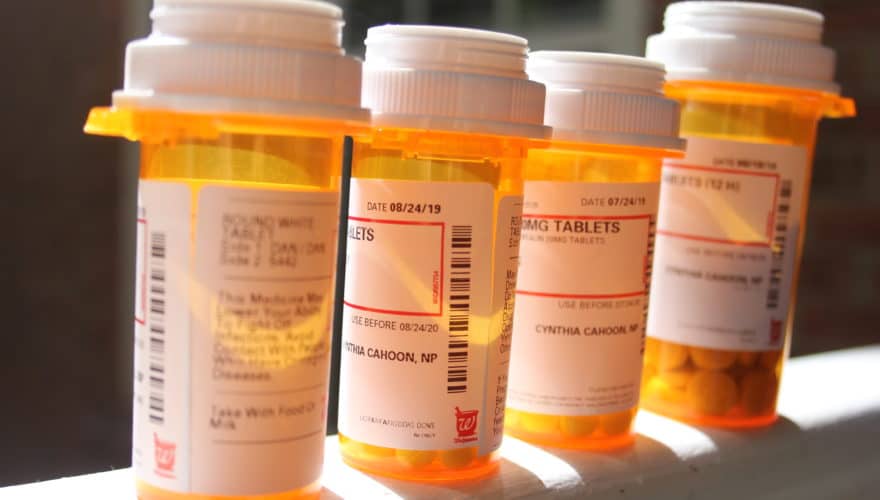 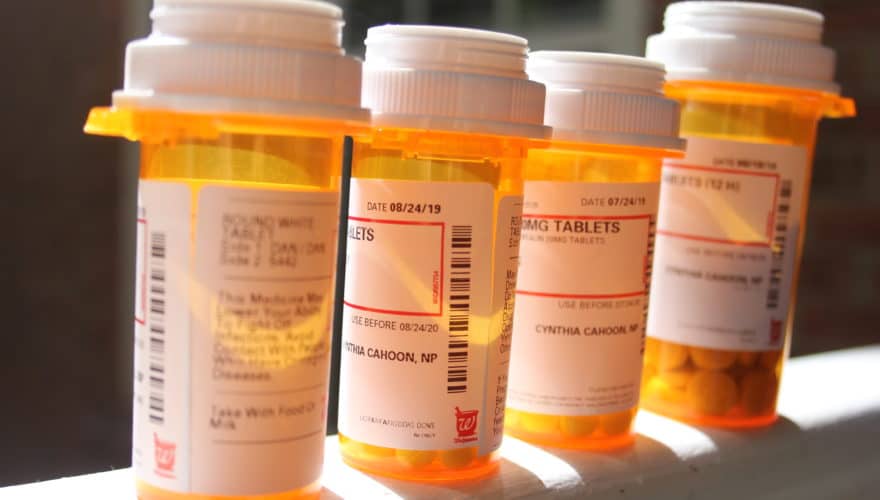 Locations for Medication Disposal1)  Hi-School Pharmacy, Scappoose2)  Rite-Aid Pharmacy, St. Helens3)  Columbia Co. Sheriff’s OfficeAcceptable Items:Prescription/Over-the-counter medications, vitaminsUnacceptable Items:Sharps/Syringes (Scappoose Fire will accept these if registered in the exchange program.)Aerosol cans/inhalersEpi-PensOintments, lotions, and liquids